30 DAY NOTICEDATE: 		________________ATTENTION:		________________Your child will turn 3 years old on ___________ and will age out of the Early Head Start program. It is very important that you schedule an appointment this week with ______________ to complete a Head Start application. Failure to complete a Head Start application will result in your child being dropped from the program on ______________.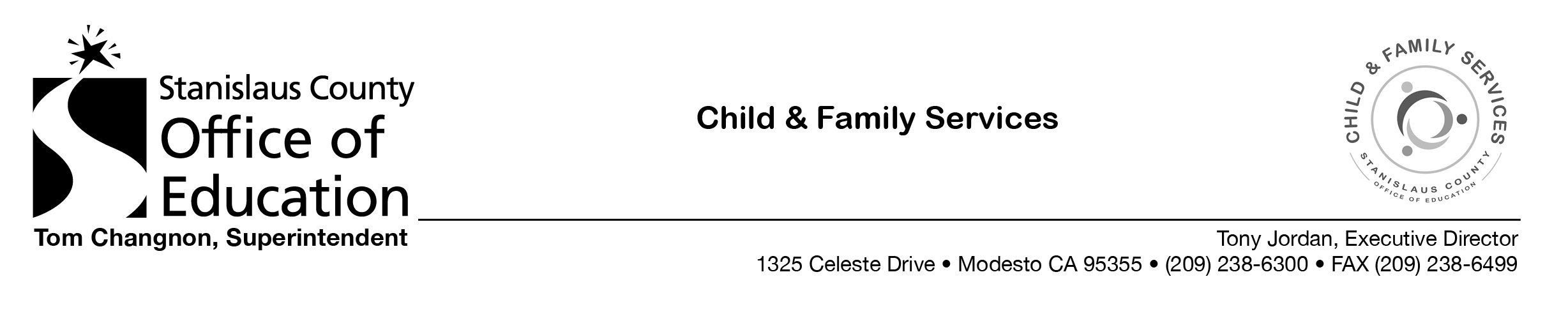 60 DAY NOTICEDATE: 		________________ATTENTION:		________________Your child will turn 3 years old on ___________ and will age out of the Early Head Start program. It is very important that you schedule an appointment this week with ______________ to complete a Head Start application. Failure to complete a Head Start application will result in your child being dropped from the program on ______________.